Краны раздаточные отечественного производства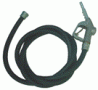 Кран раздаточный АКТ-20 со шлангомКраны могут быть с ниппельным или конусным присоединением к топливораздаточному рукаву, а также с вращающимся присоединением, предотвращающим перекручивание шланга. Запущена в серийное производство разрывная муфта, позволяющая предохранить топливораздаточную колонку от повреждения при движении автомобиля с не вынутым из бензобака краном. По желанию заказчика возможна поставка с полимерным покрытием корпуса крана цветами европейского стандарта (красный, зелёный, чёрный) и др.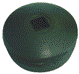 Гайка диафрагмы в сборе (пласт. П-1991) АКТ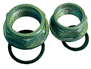 Гайка на трубу (носик) АКТ с резиновой прокладкойГайка на трубу (носик) РКТ с резиновой прокладкой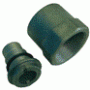 Гайка специальная АКТ с конусом и резиновой прокладкой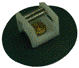 Диафрагма (мембрана, ось, обойма, 2 ролика) АКТ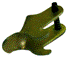 Защелка рычага в сборе АКТ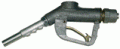 Кран раздаточный АКТ-20Краны раздаточные АКТ-20 предназначены для заправки автомобилей импортного и отечественного производства. Кран раздаточный АКТ-20 с ручным и автоматическим прекращением подачи топлива. Краны могут быть с ниппельным или конусным присоединением к раздаточному рукаву, а также с вращающимся присоединением, предотвращающим перекручивание шланга. По заказу поставляется разрывная муфта, позволяющая предохранить раздаточную колонку от повреждения при движении автомобиля с не вынутым из бензобака кран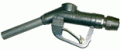 Кран раздаточный АКТ-25 для дизельного топлива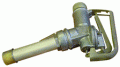 Кран раздаточный для бензовозов АКТ-32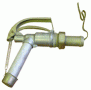 Кран раздаточный для бензовозов РКТ-32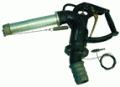 Кран раздаточный для бензовозов РП-40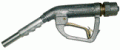 Кран раздаточный РКТ-20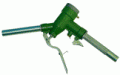 Кран раздаточный со счетчиком LLY-25Кран - счетчик LLY с местным счетным устройством предназначен для изменения суммарного и разового дизельного топлива и масла. Кран - применяется для внутрихозяйственного учета, как в стационарных установках, так и в наземных средствах заправки и перекачки.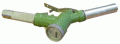 Кран раздаточный со счетчиком LLY-32Краны-счетчики LLY 25 и LLY 32 c местным счетным устройством предназначены для измерения суммарного и разового количества дизельного топлива и масла. Кран-счетчик LLY применяется для внутрихозяйственного учета, как в стационарных установках, так и в наземных средствах заправки и перекачки.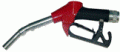 Кран топливораздаточный А100М (ОГ-2362) (аналог ZVA)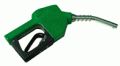 Кран топливораздаточный А 50М (ОГ-2361) (аналог OPW)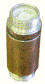 Муфта разрывная АКТ4382.17.0000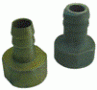 Ниппельное соединение НС 005 (П-1991) d25Ниппельное соединение НС d20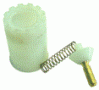 Рем комплект № 2 АКТ (клапан, пружина, втулка)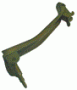 Рычаг АКТ в сборе РЧ с 17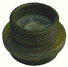 Седло АКТ, РКТ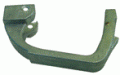 Скоба АКТ, РКТ с приливом 03-4382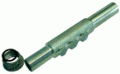 Труба сливная в сборе к РКТ 7592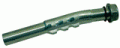 Труба сливная в сборе Тс(07) (П-1991) (АКТ)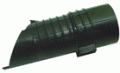 Чехол задний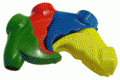 Чехол передний (цвета в ассорт.)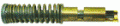 Шток в сборе АКТ (стержень, шток, пружина, втулка)